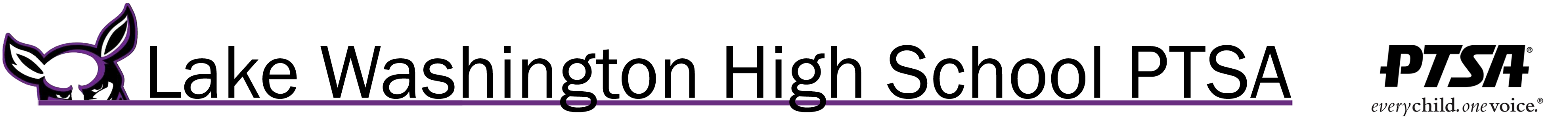 LWHS PTSA recognizes volunteers and educators who have given outstanding, continued, and dedicated service to our children. Nominations are accepted for all awards, although not every award may be presented annually. Nominations can come from parents, teachers, staff members, students, and community members. You can participate in the selection of our award recipients by nominating outstanding candidates for consideration by our Award Committee.Although past award recipients may not receive the same award from LWHS PTSA more than once, they are eligible to receive the other LWHS awards. Please refer to the second page for previous award recipients.Nomination deadline: May 25, 2023I nominate                                                for the following LWHS PTSA award:GOLDEN ACORN AWARD This Award is presented to a volunteer in recognition of their dedication and service to children and youth.OUTSTANDING EDUCATOR AWARD This Award recognizes individuals who have provided outstanding educational opportunities for children and youth that are beyond the normal scope of their jobs. These educators make the learning environment fun, beneficial, and challenging.OUTSTANDING ADVOCATE AWARD This Award recognizes and honors adult individuals for their continued and dedicated service to ALL children and a demonstrated commitment to helping create strong policies relating to the health, welfare, safety, and education of children and youth.OUTSTANDING STUDENT ADVOCATE AWARD This Award recognizes students who have made significant contributions through leadership and service in their schools and community, with an emphasis on their impact at LWHS.Please follow these steps to nominate: Please detail, on a separate sheet, why you think your nominee should be honored. Include examples of PTSA service, community or school leadership, and any other qualifications you think are important. Please give as much detail as you can to assist the Award Committee’s selections. You may submit more than one award nomination, but please use a separate sheet for each nomination.Your name and contact info Optional: You may include names and contact information of others who may also want to share insights about this nominee.  Please email this form along with the page detailing your nomination to the 2022-23 Awards Committee at awards@lwhsptsa.org, or deliver this form and the page detailing your nomination to the LWHS main office. Nominations must be submitted by May 25th. Winners will be announced early June.Thank you!PREVIOUS AWARD RECIPIENTSGOLDEN ACORN: Denise Campbell, Colette Ulloa, Jody Lallas, Liz Hedreen, Sandy Roberts, Leslie Holle, Fern Weed, Willy Paine, Julie Peterson, Maryann Galt, Laura Lund, Shai Hinitz, Robin Mafeo, Danelle Mathews, Pam Hay, Linda Cheyne and Anne Allen (2022)OUTSTANDING EDUCATOR: Elizabeth Keeler, Terry Terich, JoDee Hull, Jeremy Cromer, Mili Nelson and Ryan Palmer, Amy Sullivan, Dawn Wyatt, Morgan Heetbrink (2022)OUTSTANDING ADVOCATE: Officer Rob King, Melanie Conroy, Brenna Mahoney, Jennifer MalickOUTSTANDING STUDENT ADVOCATE: Taylor Welle, Zach Benzaoui, Anna Captain, Robin Ying, Marianna Shuman and Scout Despain (2022)